Nom : ………………………………………………………………..		Prénom : ………………………………………………………………Né(e) le : …….. / …….. / ……….…………..   Lieu de naissance : ………………………………………………………………………………………Nationalité : …………………………………………………………………………………………………………………………………………………………….Adresse : ………………………………………………………………………………………………………………………………………………………………….Code postal : …………………..………..   Ville : …………………………………………………………………………………………………………………Tel. domicile : ……………………….....…………………..………..                        Portable : ……………………….....…………………..……….. Email : ………………………............................................………………………............................................……………………….....Pour quelles formations (générales ou professionnelles) comptez-vous faire acte de candidature pour la rentrée 2021 ? Classez-les en indiquant clairement l’ordre de priorité, pour vous, de la licence professionnelle « Techniques Physiques des Energies » :1er choix : ….…………………………………………………………………………………………………………………………………………………………….2nd choix : ….…………………………………………………………………………………………………………………………………………………………….3ème choix : ….…………………………………………………………………………………………………………………………………………………………..4ème choix : ….…………………………………………………………………………………………………………………………………………………………..Je soussigné ……………………………………….……………… certifie sur l’honneur l’exactitude des renseignements ci-dessus.Documents à joindre au dossier de candidature Le présent document complété et signé ;Curriculum Vitae incluant le cycle post-baccalauréat, les stages effectués et les diverses expériences professionnelles ;lettre de motivation ;scans, dans l'ordre chronologique, des relevés de notes en votre possession à ce jour, à partir du baccalauréat inclus ;lettre d’appréciation du maître d’apprentissage ou de l’encadrant de stage ;avis de poursuite d’études du responsable de la formation suivie ;scan des éventuels certificats de travail / attestations de l’employeur ;scan d’une pièce d’identité ;SEULS LES DOSSIERS COMPLETS SERONT PRIS EN COMPTEPremière session d’inscription :date limite d’envoi des dossiers : lundi 28 février 2022entretien individuel : vendredi 11 mars 2022Deuxième session d’inscription :date limite d’envoi des dossiers: lundi 28 mars 2022entretien individuel : vendredi 8 avril 2022Nous vous conseillons de poser votre candidature dès la première session afin de disposer de plus nombreuses opportunités pour la signature d’un contrat d’alternance. Les CV des candidats sélectionnés seront transmis à nos partenaires industriels ; en parallèle, nous vous encourageons fortement à rechercher par vous-même une entreprise dans le domaine de l’énergie susceptible de vous accueillir en alternance pour l’année universitaire 2022-2023. L’inscription à la licence professionnelle TPEBC ne devient effective qu’à la signature du contrat d’alternance (contrat d’apprentissage ou de professionnalisation).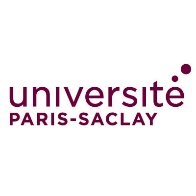 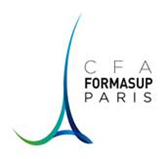 DOSSIER DE CANDIDATURELicence ProfessionnelleTechniques Physiques des Énergies Bas CarboneAnnée Universitaire 2022-2023Études depuis le Baccalauréat et diplômes obtenusAnnée scolaireEtablissementDépar-tementExpériences professionnelles/stages/alternanceDuréeAnnéeFait à …………………………. le …..  / ….. / .…….Signature du candidat : Réservé à l’administrationFait à …………………………. le …..  / ….. / .…….Signature du candidat : Décision du jury  Liste principale  Liste complémentaire : ..........  RefuséNOTICE EXPLICATIVEENVOYEZ VOTRE DOSSIER SOUS FORMAT ELECTRONIQUE A L’ADRESSE SUIVANTE :silvia.garnacho@universite-paris-saclay.fr